130. REPREZENTAČNÍ PLES MEDIKŮ       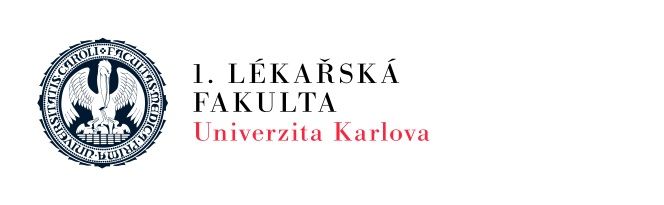 Palác Žofín 5. 1. 2018 Velký sál:19,00 – otevření sálu					reprohudba – CD 20,00 – gongy, slavnostní průvod (špalír)	            „Gaudeamus Igitur“ 							Orchestr Karla Vlacha (OKV)20,05 – zahájení plesu moderátorem, projevy             Veronika Poláčková20,15 – vystoupení k zahájení 		                         	Evolution – Famous agency20,30 – hudba k poslechu a k tanci			Orchestr Karla Vlacha21,15 – Josef Laufer                                                        HPB                                                                                                   21,50 – taneční blok a sólisté orchestru		             Orchestr Karla Vlacha	22,50 – taneční vystoupení                                              sourozenci Markovi23,00 – Žlutý pes					 Žlutý pes  24,00 – Dixieland přátel 1. LF UK	                                                   00,45 – The Apples	                                                     The Apples	02,00 – závěr večera	Malý sál:19,00 – otevření sálu 					reprohudba - CD20,15 – Melody Boys                                                     Melody Boys 21,00 – Charleston mini lekce                                      Charleston21,15 – Elektro Swing  		                          Mackie Messer22,00 –  Stylová kabaretní show                                     Elektro Swing22,45 – Taneční minilekce         		             Elektro Swing 22,55 – Elektro Swing show		                          Elektro Swing 24,00 – Stylová kabaretní show                          	Elektro Swing               00,05 –  Elektro Swing show		                          Elektro Swing             02,00 – závěr večeraRytířský sál: 19,00 – otevření sálu					reprohudba - CD20,30 – Alena Přibylová and her Longhairs                Alena Přibylová and her Longhairs24,00 – cimbálová muzika Studánka Jindry Fritsche 03,00 – Závěr večeraZimní zahrada19,00 – reprodukovaná hudba 					20,00 – Shoda Náhod		 			20,40 – The Brownies	21,20 –	 Schockolate				 22,00 – Tessie Bártová					 zpívající kytarista00,00 – závěr večera Barmanshow, fotokoutekZahrada Žofína – překvapení21,40 – videomappingZměna programu vyhrazena 11. 11. 2017 Programové oddělení Agentury NKL s.r.o.                            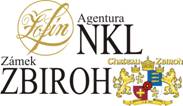 